Шифре образовних профила за школску 2021/2022.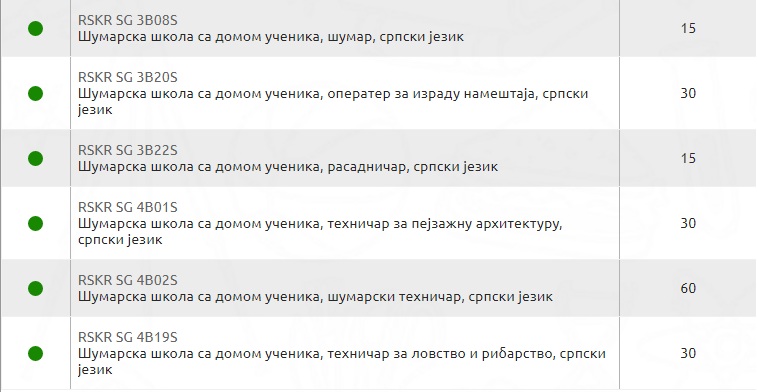 